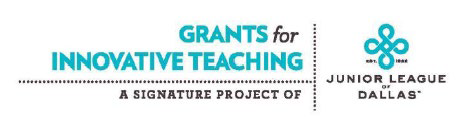 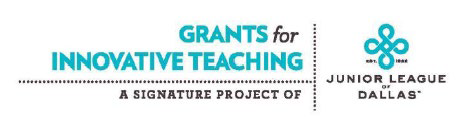 GFIT Grant ExamplesSTEAM Class project will provide free robotic workshop camps led by Woodrow Wilson High School juniors and seniors. The camps will be geared toward lower-income Dallas ISD elementary and middle school students, and will expose them to STEAM-related activates, including building robot kits, while also allowing high school students to serve as mentors to their young peers. This project will build on a previous GFIT grant to expand on existing robotic workshop camps.  DISD Educator of the Year Grant: Creativity and Performance through Hip Hop DJ will teach 8th grade students enrolled in the Modern Band 3 course basic DJ’ing skills. This grant will purchase DJ equipment that will be incorporated into an existing unit that will include school and community performances. Through this project, students will have the ability to connect their classroom learning to hands-on vocational learning and find out about careers including DJ, sound engineer, hip hop artist, song writer and producer.  Kids Helping Kids provides the opportunity for special needs students at Multiple Careers Magnet Center to construct wooden rocking horses for children staying at the Ronald McDonald House during the Christmas holidays. In addition to brining a bit of holiday cheer, students participating in this project will develop good habits, positive attitudes and valuable skills that can be used beyond the classroom.Master Regulators of Pancreas Development allows high school students participating in the Biomedical Research Program to work before and after school, and on weekends, conducting a variety of laboratory research projects on embryonic pancreas development. They will present their graduate-level work at the 2020 American Society for Biochemistry and Molecular Biology convention and compete in the Regeneron Supporting Strong Science Scholarship program. The Sun is All We Need is a year-long project where 8th grade students at DA Hulcy STEAM Middle School will participate in designing and building the ultimate solar powered car. Not only will their car need to be fast, but it will also need to be cost efficient and affordable to create, adding another layer to the project. The “Smart Trash Can” project will allow high school students enrolled in Environmental Science and Physics courses to develop an easy-to-use, inexpensive recycling device. The school currently does not recycle and produces an average of 1,200 plastic bottles a day. Once the smart trashcans are developed, students throughout the entire school will scan their ID badges when they recycle; incorporating theory and applied learning to create a simple solution for a global issue. Woodrow Percolators is a continuation of a GFIT-funded program form last year in which deaf education students operate a coffee cart for faculty. The project focuses on social skills, money management and interpersonal skills to help students develop a positive self-identity and achieve success. The Molina Film Project will allow 9th through 12th grade theatre students the opportunity to participate in creative collaboration by making an original short film. Students will have the opportunity to write, edit, direct, act and film. Through the process, students will learn to use 21st century technology skills (operating a camera, using editing software and setting up lighting and sound equipment) and to communicate a message through the art and filmmaking and collaboration. 